 ООО «РеалТранс»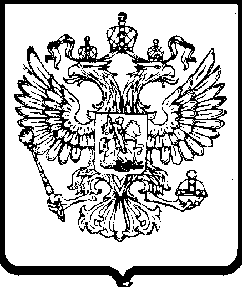 620142, г. Екатеринбург, ул. Большакова, д. 75, литер А, оф. 4О возврате жалобыУправление Федеральной антимонопольной службы по Свердловской области, рассмотрев поступившую от Вас жалобу (вх. № 01-9762 от 28.05.2014г.) с информацией о нарушении организатором закупки в лице ОАО "Сбербанк России", комиссией Уральского банка ОАО «Сбербанк России» закона № 223-ФЗ от 18.07.2011г. «О закупках товаров, работ, услуг отдельными видами юридических лиц» при проведении запроса котировок № 31401103534 по выбору организации на оказание клининговых услуг (ежедневная уборка помещений) в административных помещениях и помещениях архива для нужд Уральского банка и ПЦП ОАО «Сбербанк России», расположенных в г. Екатеринбург, по адресу: ул. Добролюбова,16; ул. Эскадронная,43, ул. Гагарина, 6а, ул. Шейнкмана,10, ул. Жуковского, 1я, возвращает ее по следующим основаниям:В соответствии с пунктом 1 части 9 статьи 18.1 Федерального Закона от 26 июля 2006 года № 135-ФЗ «О защите конкуренции» жалоба возвращается заявителю в случае, если она не содержит сведения, предусмотренные частью 6 настоящей статьи.В соответствии с частью 6 статьи 18.1 Федерального Закона от 26 июля 2006 года № 135-ФЗ «О защите конкуренции» жалоба на действия (бездействие) организатора торгов, оператора электронной площадки, конкурсной или аукционной комиссии (далее - жалоба) подается в письменной форме в антимонопольный орган и должна содержать: наименование, сведения о месте нахождения (для юридического лица), фамилию, имя, отчество, сведения о месте жительства (для физического лица) заявителя, почтовый адрес, адрес электронной почты, номер контактного телефона, номер факса.На основании вышеизложенного жалоба подлежит возврату в связи с тем, что жалоба на действия (бездействие) заказчика не содержала адрес электронной почты, номер контактного телефона, номер факса заявителя, при этом копия жалобы остается в Свердловском УФАС России.Приложение: жалоба с приложениями на 46 л. в 1 экз.И.о. руководителя Управления                                                                                   С.Н. ВолковМурашко Елена Николаевна(343) 377-00-38